MATERIEL :2 bols1 verre mesureur1 spatule1 fouet1 moule à flan1 casseroleINGREDIENTS : pour 6 personnes.2 œufs65g de noix de coco200g lait concentré sucré200ml lait écrémé50g sucreTECHNIQUE :Séparer les jaunes des blancs d’œufs. Verser le lait concentré sucré avec la même dose de lait écrémé.Ajouter la noix de coco et mélanger le tout.Monter les blancs en neige. Les mélanger délicatement avec la pâte.Caraméliser le fond du moule.Faire cuire au four au bain-marie à 180°C pendant 45 min.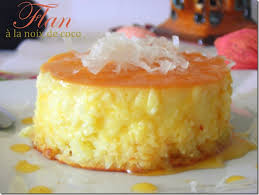 